Сказка про бельчонка,который хотел спать рядом с папойСказка про бельчонка для детей, которые не хотят спать в своей кроватке.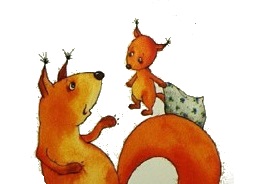 Жил-был бельчонок. Он спал в своей кроватке. Мама-белка и папа-белка — в своей. Однажды мама принесла в дупло маленького бельчонка. Просто крошечного. Завернутого в конвертик. — Вот, — сказала она сыну, — это твоя младшая сестричка. Когда она подрастет, будете с ней орехи собирать и играть. Но пока сестричка была еще маленькая. И очень капризная. По ночам хныкала. Не хотела спать одна. И мама-белка стала брать ее в свою кровать. А папа-белка переселился спать на диванчик рядом с кроватью старшего бельчонка. «Вот это новости», — подумал старший бельчонок, глядя на младшую сестричку, которая посапывала, довольная, рядом с мамой. — Я тоже хочу с тобой спать, — сказал он маме. — Ты и спал, когда маленький был. А сейчас вырос и стал спать в своей кроватке. — А я больше не хочу! Хочу с тобой! — Но у меня нет места! — Тогда я хочу спать рядом с папой! — Но у папы тоже нет места! Бельчонок надулся. А ночью все-таки перелез к папе на диванчик. — Ляг к себе, — прошептал папа. — Не хочу. Хочу с тобой. — Ну хорошо. Но только на одну ночь. Но на следующую ночь все повторилось. Бельчонок опять забился папе под бочок. Места было мало, и папа вздохнул. Утром папа выглядел грустным. И даже пролил на свой новый костюм ореховый кофе. — Почему ты лезешь к папе спать? — строго спросила мама бельчонка. — Он же не высыпается! Смотри, какой он бледный! — Мне не нравится моя кровать, — пробурчал бельчонок. — Оставь его, — попросил папа маму, — сейчас время такое. Я потерплю, ничего… И папа стал терпеть. А бельчонок-то спал беспокойно. То во сне вертелся. То поперек кровати ложился. То папу по носу хвостом задевал. То лапкой по щеке царапал. Нечаянно! Во сне! Папа просыпался и уходил на работу бледный, грустный и с царапинами. И рассеянным. Вместо кофе один раз выпил мыло для рук. Пены было… Бельчонку в конце концов стало папу жалко. Он собрался с силами и переехал на свою кровать обратно. Папа повеселел. Но теперь бельчонку было грустно! Он был один! Совсем один! И однажды ночью он придумал, что делать! Взял и подвинул свою кровать к папиному дивану. И теперь все было в порядке! Он спал рядом с папой, но не мешал ему. Наступила осень. И пошли дожди. Однажды ночью бельчонок проснулся весь мокрый. Караул! В дупло капал дождик! И как раз — на кровать бельчонку! Какой ужас. Он плавал в кровати, как в луже… Пришлось снова передвигать кровати. И снова кровать бельчонка была от всех далеко. И снова ему было очень грустно. Он даже не мог заснуть. Лежал ночью и думал. — А знаешь, что? — вдруг сказал папа. Наверное, он тоже лежал и думал. — А давай представим себе, что наши кровати рядом? Давай? Ты представь. И я представлю. Бельчонок закрыл глаза и представил рядом папин диванчик. Внутри у бельчонка сразу стало тепло. — Представил, — прошептал он, — и еще представляю, что ты мне лапку протягиваешь! — Глажу тебя и говорю: спокойной ночи, — подхватил папа. — Ласково так глаааадишь, — зевнул бельчонок. Внутри у него становилось все теплее, и теплее… Словно он выпил целый кувшинчик орехового кофе. — Очень ласково, — подтвердил папа, — и обнимаю еще. Сто раз. — И я сто раз, — подала голос мама. — Квик-квик, — пропищала сестренка.Наверное, тоже хотела обнять старшего брата. — Ладно, — улыбнулся бельчонок, — двести объятий и квик-квик — это здорово. Давайте уже спать, что ли? И скоро в беличьем дупле стало тихо-тихо…   Из книги «Сказки про вредин» Автор Юлия Кузнецова